Supplementary Fig. 1 Heatmaps of the DEmRNAs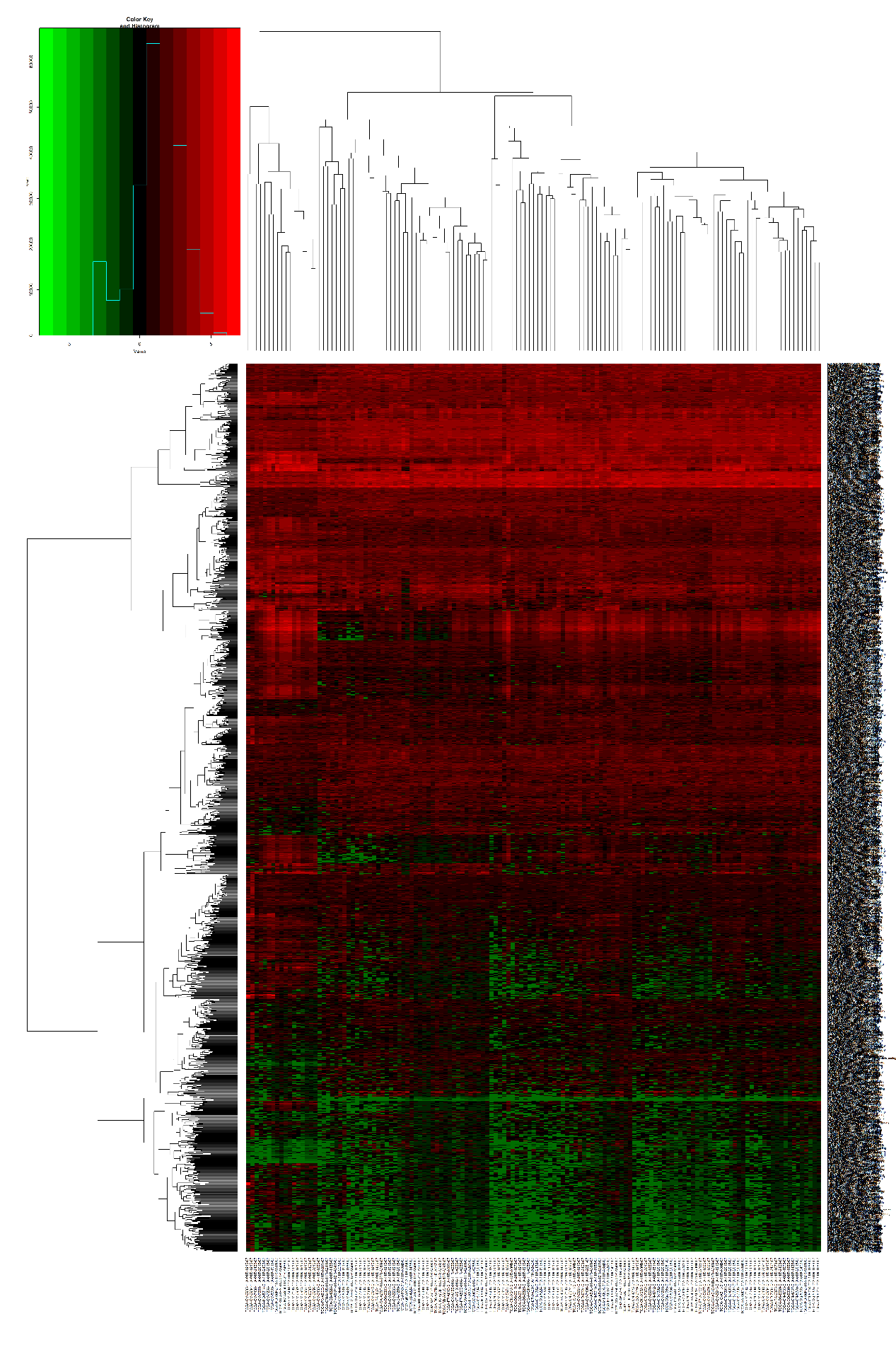 Supplementary Fig. 2 Heatmaps of the DElnRNAs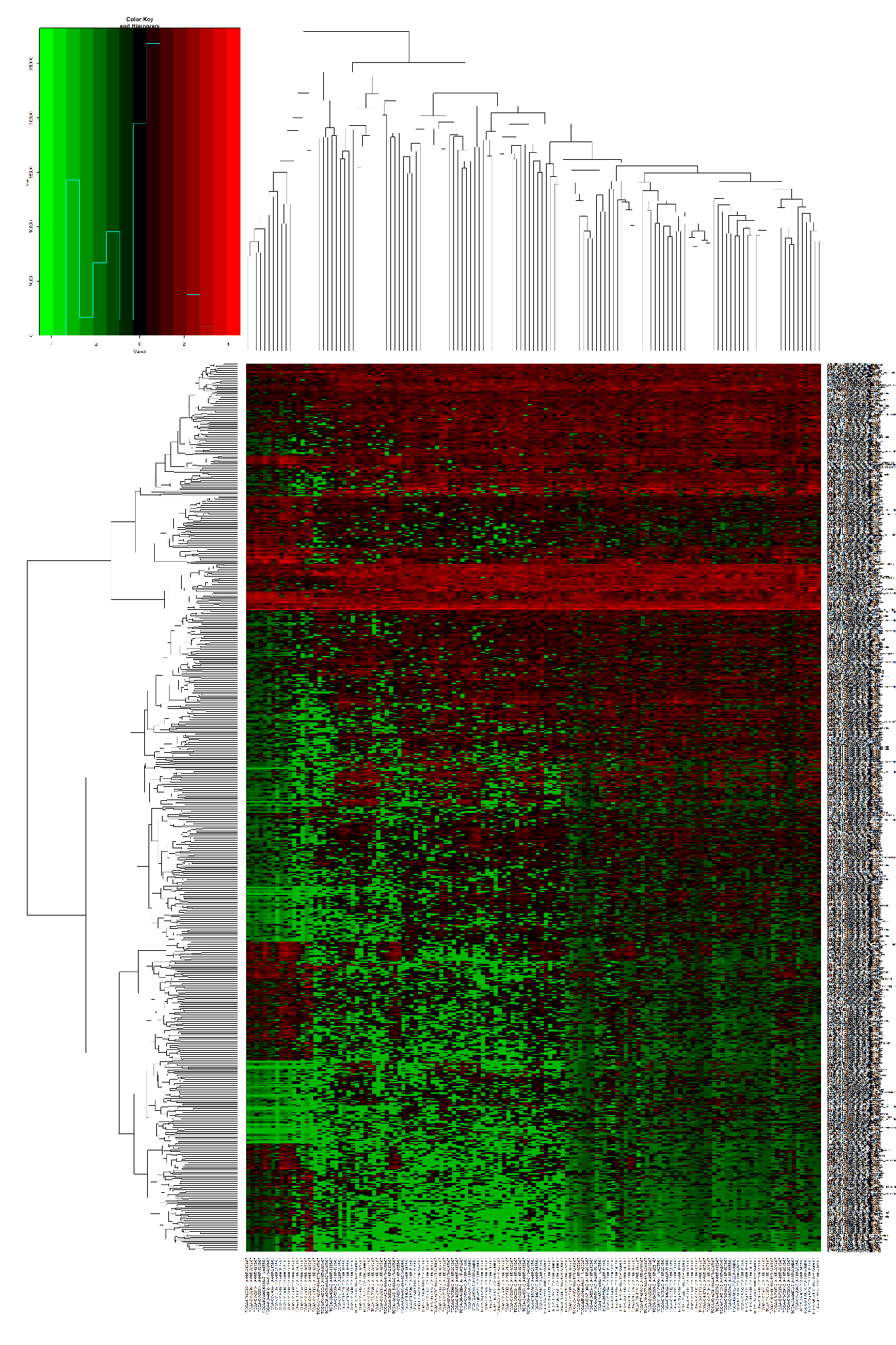 Supplementary Fig. 3 Heatmaps of the DEmiRNAs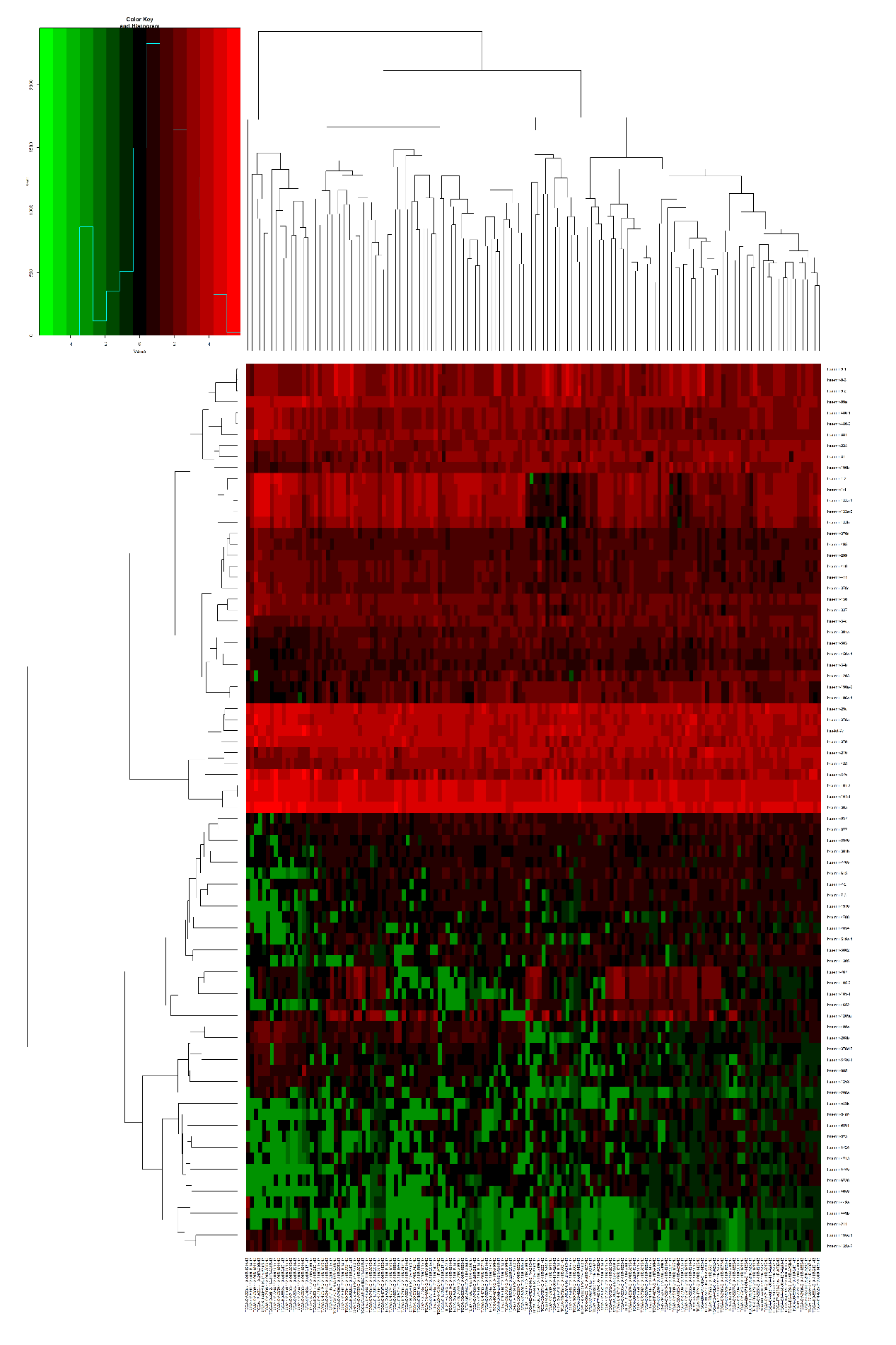 